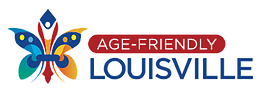 Age- Friendly LouisvilleSocial Participation, Respect & InclusionMeeting via ZOOMMay 12, 202015 Attendees:	Terri Thomas			Lettie Heer		Kelly Nason			Shirley Fuqua-Jackson		Sameera Jackson		Chris Clements		Tihisha Rawlins			Janet Hennessey 		Taylor Lindsey			Margie Pilato		Rita Morrow			Janice Cates		Jackie Baker (AARP)			Tonya Bruce		Dia ErpenbeckThere were 3 new attendees, Taylor Lindsey, Tonya Bruce (“Faith Base Ambassador” and Café); and Janice Cates (Louisville Metro Government—Compassionate Initiative—Senior Check In).Introductions especially by new participants their (name and group/organization associated with).  Rita provided an overview of the April meeting:  11 attendees participated in the first ZOOM meeting; partnership ideas and progress with JCPS and Senior Housing have been established for a City of Louisville Map plotting key sites;  potential intergenerational activities (sidewalk chalk drawings at senior homes, family videos produced, etc.) for the summer were discussed; card making update with Spring & Derby Season themes.General Discussion of Alternative Ways to do Intergenerational Activities with COVID 19 & Summer:  After a random discussion and few various ideas and thoughts discussed, Chris Clements stated that the Domain group should do “4th of July/Independence Day Parade or Drive By certain senior housing complexes and areas to bring festive spirit and joy to shut in seniors”.  The domain attendees liked this idea and decided to create a subcommittee and make this a big agenda item for June. The discussion also felt that the parade should cover over the three-day weekend of July 3 – 5 and cover different areas of the city (ex. Downtown, North/East, South/West, and Central). The Facilitators would meet and discuss this before next meeting to help organize and plan for this. If any of the attendees had key contacts or suggested senior housing to have this happen, the facilitators are open to that and insure this is a fun and successful event.  It was decided that certainly Treyton Oaks would be one of the sites for the Downtown parade as they have affected one of the worse during the Pandemic and a representative had come to the Domain session a couple months ago.Outreach Options and Additional Strategies:  Lyft Up Louisville (an initiative by Louisville Metro Government that engages the community with virtual things) was brought and encouraged others to take part in and share with others.  Currently the program has three key pieces:  exercise class, art class, and meditation among other things offered daily at certain times.  Sameera Jackson shared about UofL’s Trager Institute has great Tuesday session.  Today session involved Victoria (Commissioner of Aging) and HOSA.  AARP’s Friendly Phone Call Program was brought up Tihisha Rawlins and Rita Morrow.  It involves 300+ volunteers who do check in calls and can do it in either “Spanish” or “English”.  Project Echo  is a program happening this Friday (5/15/2020) with partnership with UofL Trager’s Institute and with include Dr. Joe D'Ambrosio, PhD.  Guest Speaker and Special Program (Janice Cates—“Senior Check In”): Janice Cates shared about a new program that Louisville Metro Government especially the Mayor was pushing called “Senior Check In”.  The program follows a model that started in Baltimore, Maryland.  Its to do weekly calls to shut in and inclusion seniors whom need a friendly and social chat and see how he/she/they are doing.  The program is not set up to give medical or health advice but more to create socialization and general well being check ins.  Tihisha Rawlings stated that AARP already has a program that has 900 volunteers doing this so possibly both Janice Cates and her can work together.  Chris Clements mentioned about the ElderServe Telecare program and that it had similar status too.  It was decided that the three programs could enhance each other and work more closely together.KIPDA Map Intergenerational Project (JCPS Schools and Senior Housing):  Dia Erperback announced and talked about the Map that was put together by KIPDA on the information that was provided to them.  The map showed all of the Jefferson County Schools in the area long with proximity of senior housing (retirement homes, assisted living facilities, etc.). Two key GIS KIPDA staff helped designed and laid out the map for the Domain. Special thank you goes to Lettie Herr who put all the JCPS schools and their contact information into an Excel Spreadsheet.  It was hoped the map could be seen on a slide or showcased to everyone but due to getting it late and not able to display or post it, showing how it works will be done for the June 2020 meeting.  However, the project of doing this had been in the works for 3 – 4 months.  It will be beneficial for the Fall 2020 school year and open the door for a wide range of intergenerational activities and projects.Summer Time Camps and Projects Update:  Marji Pilato had put together a detailed list of available summer camps and activities for youth and seniors. However, with COVID 19 and Governor’s Phases program, many and most of these summer camps and activities are canceled and postponed. However, Chris Clements stated that Bellarmine University is offering up to 40 Virtual Summer Camps this summer.  If others are discovered or available, they will be shared with the Domain.  New Business and Updates:  Terri Thomas reminded the group and shared information about the “Older Americans Month” and that this week (May 10 – 16) is “National Prevention Week”.  Sameer Jackson shared about a Social Isolation Webinar taking place on May 20th.  The link to it can be found at the National Council on Aging website.  The next Age Friendly Louisville Social Participation, Inclusion and Respect Domain will be on June 9th (Tuesday) from 2 PM to 4 PM.  A ZOOM link and other communication phone number will be provided.  The hopes are by July to have a meeting maybe in a park sitting in socially distance lawn chairs.